Sprawdzian Nie tylko kalkulator. Odwiedzamy świat tabel i wykresów programu MS Excel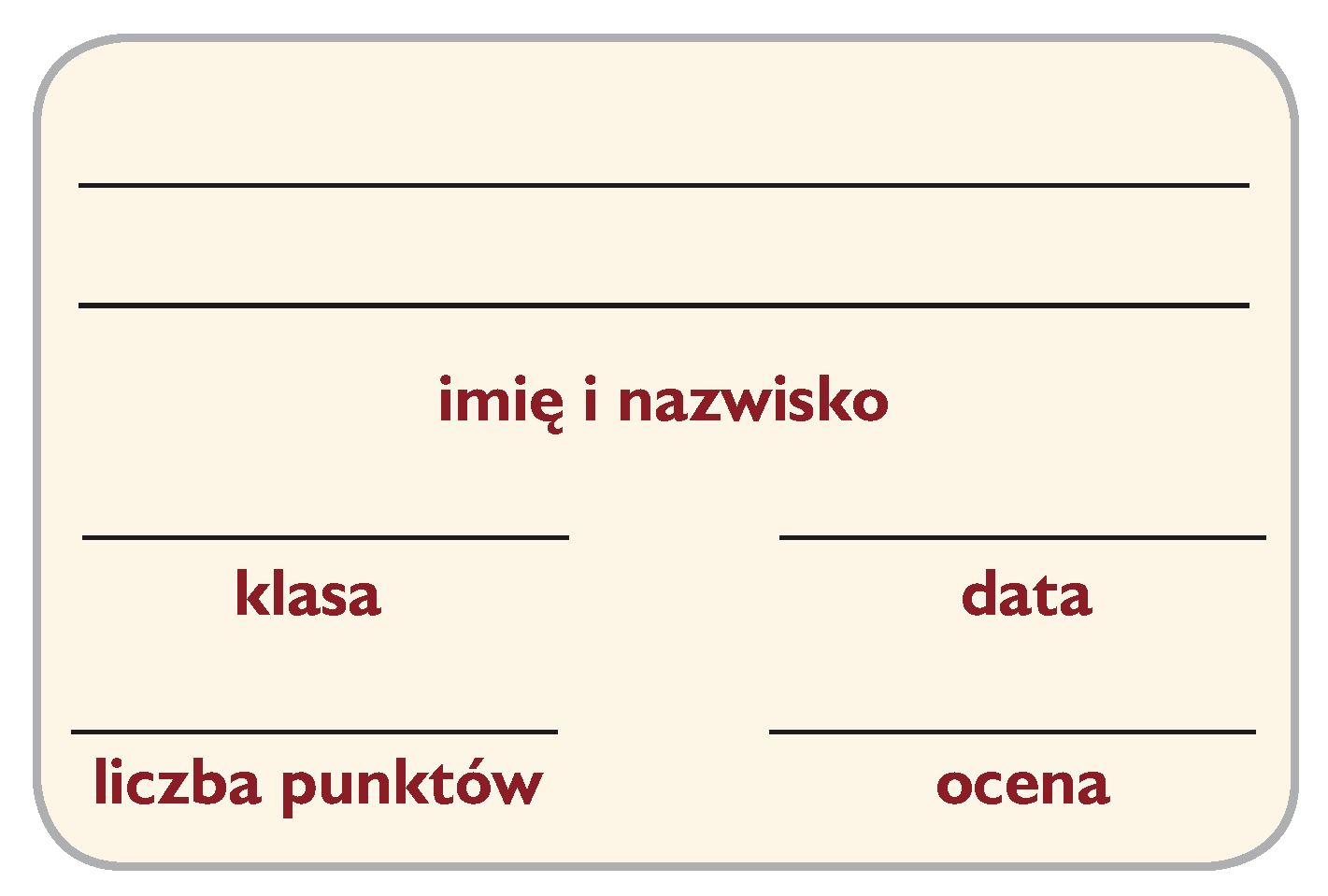 Utwórz w miejscu wskazanym przez nauczyciela folder o nazwie Sprawdzian1_nazwisko. Skopiuj do niego pliki kraje, sklepik, zwierzęta.1. (10 p.) Uruchom program MS Excel, a następnie wykonaj polecenia.Wypisz w jednej kolumnie 5 tytułów twoich ulubionych książek.Zmień krój czcionki na Arial, wielkość na 14 pkt, kolor tekstu na żółty, ustaw pochylenie i pogrubienie.Zmień kolor wypełnienia komórek na ciemnoniebieski.Zmień szerokość kolumny tak, aby wszystkie tytuły zmieściły się w komórkach.Ustaw wyrównanie tekstu w komórkach do środka.Dodaj nowy arkusz.Nadaj nowemu arkuszowi nazwę kopia.Skopiuj do arkusza kopia tytuły książek z Arkusza1.Zmień kolor karty arkusza kopia na czerwony.Zapisz plik w folderze Sprawdzian1_nazwisko pod nazwą książki.2. (5 p.) W pliku kraje wypisano 10 największych krajów świata. Otwórz plik i wykonaj polecenia.Uzupełnij pierwszą kolumnę kolejnymi liczbami (wykorzystaj automatyczne wypełnianie).Posortuj kraje według powierzchni (od największego do najmniejszego).Dodaj nowy arkusz, nadaj mu nazwę ludność i skopiuj do niego dane z arkusza powierzchnia.W arkuszu ludność posortuj kraje według liczby ludności (zaczynając od tego o największej liczbie ludności).Zapisz zmiany w pliku.3. (4 p.) Pani ze szkolnego sklepiku robi spis wszystkich towarów i sprawdza ich wartość. Poprosiła cię o pomoc. Otwórz plik sklepik i wykonaj polecenia.Uzupełnij pierwszą kolumnę kolejnymi liczbami (wykorzystaj automatyczne wypełnianie).Utwórz formułę obliczającą wartości przedmiotów w kolumnie E.Wykorzystaj funkcję SUMA, aby obliczyć, ile kosztują wszystkie towary w sklepiku.Zapisz zmiany w pliku.4. (7 p.) W klasie 6a przeprowadzono ankietę dotyczącą zwierząt w domu. Wyniki zapisano pliku zwierzęta. Otwórz plik i wykonaj polecenia.Przedstaw wyniki ankiety na wykresie kolumnowym.Zmień kolor kolumn wykresu na żółty.Zmień tytuł wykresu kolumnowego na: Jakie masz zwierzę?Przedstaw wyniki ankiety na wykresie kołowym.Zmień tytuł wykresu kołowego na: Zwierzęta w klasie 6a.Wykorzystaj funkcję SUMA, aby obliczyć, ile osób jest w klasie 6a.Zapisz zmiany w pliku.